30 июль 2018  йыл                                              № 25                                30 июля 2018 год Яны Ергэн  ауылы                                                                                      с.Новый ЗирганО внесении изменений в постановление администрации сельского поселения Новозирганский  сельсовет муниципального района Хайбуллинский район Республики Башкортостан от 02.02.2018 № 4 «Об утверждении плана противодействия коррупции в сельском поселении Новозирганский сельсовет муниципального района Хайбуллинский район Республики Башкортостан на 2018 год» В соответствии с распоряжением Главы Республики Башкортостан от 16 июля 2018 г. № РГ-122 «О внесении изменений в распоряжение Главы Республики Башкортостан от 29 декабря 2017 г. № РГ-257 «Об утверждении плана мероприятий по противодействию  коррупции в Республике Башкортостан на 2018 год» Администрация сельского поселения Новозирганский сельсовет муниципального района Хайбуллинский район Республики Башкортостан постановляет:	1. Внести изменения в план противодействия коррупции в сельском поселении Новозирганский сельсовет муниципального района Хайбуллинский район Республики Башкортостан на 2018 год»: изложить приложение №1 «Перечень программных мероприятий» в новой редакции   (приложение №1).2. Контроль за исполнением настоящего постановления возложить на управляющего делами Администрации сельского поселения Новозирганский сельсовет муниципального района Хайбуллинский район Республики Башкортостан Аралбаевой Р.Р.3. Обнародовать настоящее постановление на информационном стенде Администрации сельского поселения  Новозирганский сельсовет муниципального района Хайбуллинский район Республики Башкортостан.Глава сельского поселения                                                                                                                   Новозирганский сельсовет                                                                                                       муниципального района                                                                                                          Хайбуллинский район                                                                                                                   Республики Башкортостан                                                                    Х.М.ШариповПриложение № 1 к постановлению Администрациисельского поселения Новозирганский сельсовет муниципального района Хайбуллинский район Республики Башкортостан   от 30 июля  2018 г. № 25 Перечень программных мероприятийБашкортостан Республикаһының Хәйбулла районы муниципаль районының Яңы Ергән ауыл советыауыл биләмәһе хакимиәте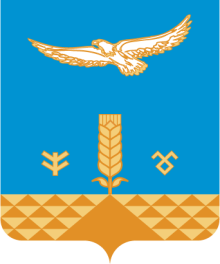 Администрация сельского     поселения Новозирганский сельсоветмуниципального районаХайбуллинский районРеспублики Башкортостан       Карар       ПОСТАНОВЛЕНИЕ№ 
п/пМероприятиеСрок исполненияИсполнителиОжидаемый     
результат1Разработка проекта изменений в план противодействия коррупции на 2018 год в соответствии с Национальным планом на 2018-2020 годы 30.07.2018Управляющий делами Администрации сельского поселения Антикоррупционная 
оптимизация       
нормотворческого  процесса         2Проведение   антикоррупционной       
экспертизы   нормативных правовых   актов сельского поселения и их проектов,  привлечение независимых экспертов, совершенствование работы по обеспечению проведения независимой антикоррупционной экспертизы нормативных правовых актов             в течении годаУправляющий делами Администрации сельского поселения Антикоррупционная 
оптимизация       
нормотворческого  процесса         3Обобщение    и распространение    опыта (по   мере    наработки)
проведения   антикоррупционных       
экспертизв течении годаУправляющий делами Администрации сельского поселения Распространение   
положительного    
опыта             4Определение  должностных    лиц, ответственных   за обеспечение профилактики коррупционных       правонарушений          Учреждения, организации сельского поселения Усиление          
организованности и профессионализма в
противодействии  коррупции      5Регулярное проведение  проверок
соблюдения  муниципальными служащими порядка прохождения
муниципальной службы,  в том   числе   соблюдения ограничений,            предусмотренных  законодательством .  Осуществление работы по формированию у служащих отрицательного отношения к коррупции    в течении годаГлава сельского поселения Обеспечение ранней
профилактики      
коррупционных     
правонарушений   и гласности         
антикоррупционных  мер               6Проведение обсуждений практики применения антикоррупционного законодательства с муниципальными служащими (не реже одного раза в год);стимулирование муниципальных служащих к предоставлению информации об известных им случаях коррупционных правонарушений, нарушений требований к служебному поведению, ситуациях конфликта интересовв течении годаГлава сельского поселения Профилактика      
коррупционных     
правонарушений   7Совершенствование работы по выявлению, предотвращению и урегулированию конфликта интересов в отношении лиц, замещающих должности, по которым установлена обязанность принимать меры по предотвращению и урегулированию конфликта интересовПроверка соблюдения служащими ограничений и запретов, требований о предотвращении или урегулировании конфликта интересов, исполнения ими обязанностей, установленных Федеральным законом «О противодействии коррупции».Объективное применение мер дисциплинарной ответственности к муниципальным служащим в каждом случае несоблюдения ими запретов, ограничений и требований, установленных в целях противодействия коррупциив течении годаУправляющий делами Администрации сельского поселенияПрофилактика      
коррупционных     
правонарушений   8Проведение работы по анализу сведений, представляемых гражданами, претендующими на замещение должностей муниципальной службыапрельУправляющий делами Администрации сельского поселенияПрофилактика      
коррупционных     
правонарушений   9Организация обучения служащих, в должностные обязанности которых входит участие в противодействии коррупции, по антикоррупционным программам дополнительного профессионального образованияв течении годаАдминистрация сельского поселенияПовышение профессионализма в
противодействии  коррупции      10Обучение муниципальных служащих, впервые поступивших на муниципальную службу по образовательным программам  в области противодействия коррупциине позднее 1 года со дня поступления на службу  Управляющий делами Администрации сельского поселенияПовышение профессионализма в
противодействии  коррупции      11Просвещение муниципальных служащих по антикоррупционной тематике и методическое обеспечение профессиональной служебной деятельности муниципальных служащих (разработка памяток по ключевым вопросам противодействия коррупции; организация в рамках проведения конкурсных процедур анкетирования, тестирования или иных методов оценки знания положений основ антикоррупционного законодательства; обеспечение организации различных видов учебных семинаров по вопросам противодействия коррупции (вводный семинар для граждан, впервые поступивших на муниципальную службу; регулярные семинары по ключевым вопросам противодействия коррупции, затрагивающим всех или большинство муниципальных служащих; специальные семинары в случае существенных изменений законодательства в сфере противодействия коррупции, затрагивающих муниципальных) служащих; проведение регулярной работы по разъяснению исполнения требований антикоррупционного законодательства муниципальными служащими, увольняющимися с муниципальной службы, чьи должности входили в перечень, установленный в соответствии с Указом Президента Российской Федерации от 21 июля 2010 г. № 925 «О мерах по реализации отдельных положений Федерального закона «О противодействии коррупции»; ознакомление служащих с изменениями положений законодательства Российской Федерации о противодействии коррупциив течении годаУправляющий делами Администрации сельского поселенияПовышение профессионализма в
противодействии  коррупции      12Внедрение в деятельность по профилактике коррупционных правонарушений компьютерных программ, разработанных на базе специального программного обеспечения («Справки БК» и «Справки ГС»), в целях заполнения и формирования в электронной форме справок о доходах, расходах, об имуществе и обязательствах имущественного характерадо марта Администрация сельского поселенияПовышение профессионализма в
противодействии  коррупции      13Создание       постоянно действующих      каналов связи      руководителей с населением (выездные приемы, "прямые",      "горячие" телефонные  линии, интернет-приемные и др.)в течении годаГлава сельского поселения Организация       
конструктивного   
диалога    органов
государственной   
власти и  местного
самоуправления   с
гражданским       
обществом         14Принятие мер, направленных на повышение эффективности кадровой работы в части касающейся ведения личных дел муниципальных служащих и лиц замещающих должности муниципальной службы, путем осуществления актуализации  сведений, содержащихся в анкетах, представляемых при назначении на указанные должности и поступлении на муниципальную службу, об их родственниках и свойственниках в целях выявления возможного конфликта интересов  при возникновении оснований для актуализацииУправляющий делами Администрации сельского поселенияПовышение профессионализма в
противодействии  коррупции      15Организация проведения оценки коррупционных рисков возникающих при реализации полномочий и внесение уточнений в перечень должностей муниципальной службы замещение которых связано с коррупционными рисками3 кварталУправляющий делами Администрации сельского поселения16Совершенствование системы внутреннего финансового аудита и повышение эффективности целевого использования бюджетных средствв течении годаГлава сельского поселения Профилактика      
коррупционных     
правонарушений   17Совершенствование системы учета муниципального имущества и повышение эффективности его использования.  Проведение       анализа итогов        проводимых конкурсов и аукционов по продаже объектов муниципальной    собственности  с   целью выявления фактов незаконного занижения их
стоимости. Проведение анализа на предмет коррупционных проявлений между должностными лицами заказчика и участника закупок.             в течении годаГлава сельского поселения Выявление и пресечение        
коррупционных     
правонарушений;   
профилактика      
правонарушений   и
злоупотреблений   18Организация   проведения социологического  опроса представителей   малого и среднего   предпринимательства   по вопросам   их взаимоотношений   с контролирующими,   надзорными   и   другими государственными  органами. Анализ  данных о   выявленных  фактах избыточного   административного    давления   на предпринимателей        в течении годаУправляющий делами Администрации сельского поселенияУстранение        
(снижение)        
избыточного       
административного 
давления          19Организация   проведения "круглых         столов" представителей исполнительной   власти, предпринимателей       и общественности в целях обмена мнениями по вопросам взаимоотношения власти    и     бизнеса, разработки согласованных
мер  по  обеспечению   в рамках  закона   свободы экономической деятельности,   снижению административного  давленияСодействие в принятии подведомственными организациями и учреждениями в соответствии со статьей 13.3 Федерального закона «О противодействии коррупции» мер по предупреждению коррупции и контроль за их реализацией              в течении годаАдминистрация сельского поселения Обеспечение свободы           
экономической     
деятельности     в
рамках  закона, снижение          
административного 
давления          20Проведение   комплексных целевых   проверок    на предмет выявления
нарушений в сферах,  где наиболее          высоки коррупционные риски:     при регистрации прав;   при       предоставлении земельных  участков  для строительства жилья, торговых   объектов  и объектов,   используемых коммерческими организациями;  при   сдаче   в   аренду
муниципального имущества коммерческим организациям    Повышение эффективности противодействия коррупции при учете и использовании  муниципального имущества, в том числе осуществление работы по недопущению возникновения конфликта интересов в данной сфере деятельности (проведение анализа аффилированных связей должностных лиц, участвующих в принятии решений о предоставлении муниципального имущества, с физическими и юридическими лицами - получателями имущества)в течении годаГлава сельского поселения Ранняя            
профилактика      
правонарушений   и
злоупотреблений  в
этих сферах;      
выявление  и пресечение        
коррупционных     
правонарушений    21Повышение эффективности противодействия коррупции при осуществлении закупок товаров, работ, услуг для муниципальных нужд, в том числе осуществление работы по недопущению возникновения конфликта интересов в данной сфере деятельности (проведение анализа аффилированных связей членов закупочных комиссий с участниками закупок)в течении годаУправляющий делами Администрации сельского поселенияСовершенствование работы по противодействию коррупции22Обеспечение проведения социологических исследований для оценки уровня коррупции в сельском поселении в течении годаУправляющий делами Администрации сельского поселенияСовершенствование работы по противодействию коррупции23Повышение эффективности информационно-пропагандистских и просветительских мер, направленных на создание в обществе атмосферы нетерпимости к коррупционным проявлениям Отражение  в   средствах массовой информации,  на информационных  стендах, на   сайтах    в    сети Интернет   сведений    о фактах   привлечения   к ответственности         должностных лиц за коррупционные правонарушения          в течении годаУправляющий делами Администрации сельского поселенияФормирование      
антикоррупционного общественного     
мнения            24Содействие общественным организациям в проведении просветительских мероприятий по антикоррупционной тематикеПривлечение членов общественных советов к осуществлению контроля за выполнением мероприятий, предусмотренных планом по противодействию коррупции в течении годаУправляющий делами Администрации сельского поселенияФормирование      
антикоррупционного общественного     
мнения            25Проведение мероприятий, посвященных Международному дню борьбы с коррупциейдекабрь Управляющий делами Администрации сельского поселенияСовершенствование работы по противодействию коррупции